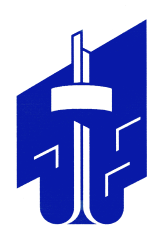 СОВЕТ депутатов металлургического района
первого созыва                                                                                                                                                                        ПРОЕКТ        ПОВЕСТКА       сорокового заседания
    Совета депутатов Металлургического района                                                                                                                                         20 декабря 2018 года          16.00 часовПредседатель Совета депутатов           Металлургического района  города Челябинска         		   		                                                                   Д.И. Алехин ВОПРОСы, ПРИНЯТЫе ОПРОСНЫМ ЛИСТОМ:ВОПРОСы, ПРИНЯТЫе ОПРОСНЫМ ЛИСТОМ:ВОПРОСы, ПРИНЯТЫе ОПРОСНЫМ ЛИСТОМ:ВОПРОСы, ПРИНЯТЫе ОПРОСНЫМ ЛИСТОМ:ВОПРОСы, ПРИНЯТЫе ОПРОСНЫМ ЛИСТОМ:     1.«О назначении публичных слушаний по проекту решения Совета депутатов Металлургического района «О бюджете Металлургического внутригородского района Челябинского городского округа с внутригородским делением на 2019 год и на плановый период 2020-2021 годов»«О назначении публичных слушаний по проекту решения Совета депутатов Металлургического района «О бюджете Металлургического внутригородского района Челябинского городского округа с внутригородским делением на 2019 год и на плановый период 2020-2021 годов»«О назначении публичных слушаний по проекту решения Совета депутатов Металлургического района «О бюджете Металлургического внутригородского района Челябинского городского округа с внутригородским делением на 2019 год и на плановый период 2020-2021 годов»«О назначении публичных слушаний по проекту решения Совета депутатов Металлургического района «О бюджете Металлургического внутригородского района Челябинского городского округа с внутригородским делением на 2019 год и на плановый период 2020-2021 годов»ОСНОВНЫЕ ВОПРОСЫ:ОСНОВНЫЕ ВОПРОСЫ:ОСНОВНЫЕ ВОПРОСЫ:ОСНОВНЫЕ ВОПРОСЫ:ОСНОВНЫЕ ВОПРОСЫ:     2.     2.«О    бюджете   Металлургического внутригородского  района Челябинского   городского округа с внутригородским        делением   на очередной   финансовый   2019 год  и  на  плановый  период 2020- 2021  годов»«О    бюджете   Металлургического внутригородского  района Челябинского   городского округа с внутригородским        делением   на очередной   финансовый   2019 год  и  на  плановый  период 2020- 2021  годов»«О    бюджете   Металлургического внутригородского  района Челябинского   городского округа с внутригородским        делением   на очередной   финансовый   2019 год  и  на  плановый  период 2020- 2021  годов»Докладчик:Докладчик:Агаркова Владлена Юрьевна  Агаркова Владлена Юрьевна  Заместитель Главы Металлургического района     3.    3.«О внесении изменений в решение Совета депутатов Металлургического района от 26.11.2014 № 2/8 «Об избрании персонального состава постоянных комиссий (комитетов) Совета депутатов Металлургического района»«О внесении изменений в решение Совета депутатов Металлургического района от 26.11.2014 № 2/8 «Об избрании персонального состава постоянных комиссий (комитетов) Совета депутатов Металлургического района»«О внесении изменений в решение Совета депутатов Металлургического района от 26.11.2014 № 2/8 «Об избрании персонального состава постоянных комиссий (комитетов) Совета депутатов Металлургического района»Докладчик:Докладчик:Иванюк Александр Харитонович  Иванюк Александр Харитонович  Председатель постоянной комиссии по местному самоуправлению, регламенту и этике    4.    4.«Об утверждении Плана работы Совета депутатов Металлургического района на I квартал 2019 года»«Об утверждении Плана работы Совета депутатов Металлургического района на I квартал 2019 года»«Об утверждении Плана работы Совета депутатов Металлургического района на I квартал 2019 года»Докладчик:Докладчик:Панов Юрий Юрьевич Панов Юрий Юрьевич Первый заместитель Председателя Совета депутатов Металлургического района      5.     5.«О внесении изменений в решение Совета депутатов Металлургического района от 21.12.2017  № 33/1 «О бюджете Металлургического  внутригородского района  Челябинского городского округа с внутригородским делением на очередной финансовый 2018 год и на плановый период 2019-2020 годов» «О внесении изменений в решение Совета депутатов Металлургического района от 21.12.2017  № 33/1 «О бюджете Металлургического  внутригородского района  Челябинского городского округа с внутригородским делением на очередной финансовый 2018 год и на плановый период 2019-2020 годов» «О внесении изменений в решение Совета депутатов Металлургического района от 21.12.2017  № 33/1 «О бюджете Металлургического  внутригородского района  Челябинского городского округа с внутригородским делением на очередной финансовый 2018 год и на плановый период 2019-2020 годов» Докладчик:Докладчик:Вершинина Ольга Геннадьевна Вершинина Ольга Геннадьевна Начальник отдела финансов Администрации Металлургического района     6.     6.«Об утверждении Положения о порядке предоставления в безвозмездное пользование имущества, находящегося в собственности Металлургического района города Челябинска»«Об утверждении Положения о порядке предоставления в безвозмездное пользование имущества, находящегося в собственности Металлургического района города Челябинска»«Об утверждении Положения о порядке предоставления в безвозмездное пользование имущества, находящегося в собственности Металлургического района города Челябинска»Докладчик:Докладчик:	Агаркова         Владлена ЮрьевнаЗаместитель Главы Металлургического района Заместитель Главы Металлургического района      7.      7.   «О внесении изменений в Положение о порядке владения, пользования и распоряжения имуществом, находящегося всобственности Металлургического района города Челябинска»  «О внесении изменений в Положение о порядке владения, пользования и распоряжения имуществом, находящегося всобственности Металлургического района города Челябинска»  «О внесении изменений в Положение о порядке владения, пользования и распоряжения имуществом, находящегося всобственности Металлургического района города Челябинска»Докладчик:Докладчик:Агаркова Владлена Юрьевна  Агаркова Владлена Юрьевна  Заместитель Главы Металлургического районаИНФОРМАЦИЯ, ОБЪЯВЛЕНИЯ.ИНФОРМАЦИЯ, ОБЪЯВЛЕНИЯ.ИНФОРМАЦИЯ, ОБЪЯВЛЕНИЯ.ИНФОРМАЦИЯ, ОБЪЯВЛЕНИЯ.ИНФОРМАЦИЯ, ОБЪЯВЛЕНИЯ.